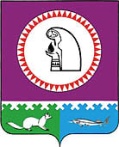 О внесении изменения в Стратегию социально-экономического развития Октябрьского района до 2036 года  с целевыми ориентирами до 2050 года, утвержденнуюрешением Думы Октябрьского района от 04.12.2023 № 955Рассмотрев проект решения Думы Октябрьского района «О внесении изменения в Стратегию социально-экономического развития Октябрьского района до 2036 года с целевыми ориентирами до 2050 года, утвержденную решением Думы Октябрьского района от 04.12.2023 № 955, Дума Октябрьского района РЕШИЛА:1. Внести изменение в Стратегию социально-экономического развития Октябрьского района до 2036 года с целевыми ориентирами до 2050 года, утвержденную решением Думы Октябрьского района от 04.12.2023 № 955, признав утратившим силу приложение к Стратегии социально-экономического развития Октябрьского района до 2036 года с целевыми ориентирами до 2050 года.2. Опубликовать решение в официальном сетевом издании «Официальный сайт Октябрьского района».3. Контроль за исполнением решения возложить на постоянную комиссию Думы Октябрьского района по экономике и природопользованию. Председатель Думы Октябрьского района                                                                     Н.В. КочукГлава Октябрьского района                                                                                         С.В. ЗаплатинМуниципальное образованиеОктябрьский районДУМАРЕШЕНИЕ«»2024г.№пгт. Октябрьскоепгт. Октябрьскоепгт. Октябрьскоепгт. Октябрьскоепгт. Октябрьскоепгт. Октябрьскоепгт. Октябрьскоепгт. Октябрьскоепгт. Октябрьскоепгт. Октябрьское